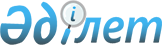 Об оказании единовременной социальной помощи для приобретения топлива специалистам здравоохранения, социального обеспечения образования культуры и спорта проживающим в сельских населенных пунктах и работающим в государственных организациях
					
			Утративший силу
			
			
		
					Решение Жуалынского районного Маслихата Жамбылской области от 24 декабря 2010 года № 35-16. Зарегистрировано Департаментом юстиции Жамбылской области 13 января 2011 года за № 6-4-98. Утратило силу решением Жуалынского районного Маслихата Жамбылской области от 5 сентября 2013 года № 20-5      Сноска. Утратило силу решением Жуалынского районного Маслихата Жамбылской области от 05.09.2013 № 20-5      Примечание РЦПИ:

      В тексте сохранена авторская орфография и пунктуация.

      В соответствии со статьей-18 Закона Республики Казахстан от 8 июля 2005 года «О государственном регулировании развития агропромышленного комплекса и сельских территорий» Жуалынский районный маслихат РЕШИЛ:



      1. Предоставить из средств местного бюджета единовременную социальную помощь на приобретение топлива в размере одного месячного расчетного показателя, специалистам государственных организаций здравоохранения, социального обеспечения, образования, культуры и спорта проживающим и работающим в сельских населенных пунктах Жуалынского района.



      2. Признать утратившим силу решение Жуалынского районного маслихата от 30 марта 2005 года № 99 «Об оказании единовременной помощи, для приобретения топлива специалистам здравоохранения, социального обеспечения, образования, культуры и спорта проживающим в сельской местности» (Нормативно-правовой акт в государственном реестре зарегистрирован за № 1609, опубликован в районной газете «Жана өмір – Новая жизнь» от 17 апреля 2005 года № 37).



      3. Настоящее решение вступает в силу со дня государственной регистрации в органах юстиции и вводится в действие через десять календарных дней со дня официального опубликования.

      

      Председатель сессии                        Секретарь

      районного маслихата                        районного маслихата

      А. Елекбаев                                Е. Аманбеков
					© 2012. РГП на ПХВ «Институт законодательства и правовой информации Республики Казахстан» Министерства юстиции Республики Казахстан
				